ZAPOWIEDZIDo zawarcia sakramentu małżeństwa przygotowują się następujące osoby: Cezary Paweł Klimowicz kawaler z Jezioran par. św. Bartłomieja i Anna Nerkowska panna z Janowa Podlaskiego – ZAPOWIEDŹ 25 Niedziela Wielkiego PostuEwangelia wg św. Jana 12,20-33.Wśród tych, którzy przybyli, aby oddać pokłon Bogu w czasie święta, byli też niektórzy Grecy. Oni więc przystąpili do Filipa, pochodzącego z Betsaidy Galilejskiej, i prosili go mówiąc: «Panie, chcemy ujrzeć Jezusa». Filip poszedł i powiedział Andrzejowi. Z kolei Andrzej i Filip poszli i powiedzieli Jezusowi.
A Jezus dał im taką odpowiedź: «Nadeszła godzina, aby został otoczony chwałą Syn Człowieczy. Zaprawdę, zaprawdę, powiadam wam: Jeżeli ziarno pszenicy, wpadłszy w ziemię nie obumrze, zostanie tylko samo, ale jeżeli obumrze, przynosi plon obfity.
Ten, kto kocha swoje życie, traci je, a kto nienawidzi swego życia na tym świecie, zachowa je na życie wieczne. A kto by chciał Mi służyć, niech idzie za Mną, a gdzie Ja jestem, tam będzie i mój sługa. A jeśli ktoś Mi służy, uczci go mój Ojciec».
Teraz dusza moja doznała lęku i cóż mam powiedzieć? Ojcze, wybaw Mnie od tej godziny. Ależ właśnie dlatego przyszedłem na tę godzinę.
Ojcze, wsław imię Twoje!» Wtem rozległ się głos z nieba: «Już wsławiłem i jeszcze wsławię». Tłum stojący to usłyszał i mówił: «Zagrzmiało!» Inni mówili: «Anioł przemówił do Niego». Na to rzekł Jezus: «Głos ten rozległ się nie ze względu na Mnie, ale ze względu na was. Teraz odbywa się sąd nad tym światem. Teraz władca tego świata zostanie wyrzucony precz. A Ja, gdy zostanę nad ziemię wywyższony, przyciągnę wszystkich do siebie». To powiedział zaznaczając, jaką śmiercią miał umrzeć.5 Niedziela Wielkiego Postu1. Dzisiaj o godz. 10.30 w kościele kolejna katecheza dla narzeczonych, za tydzień w niedzielę w kościele o godz. 10.30 czwarta katecheza dla rodziców i chrzestnych.2. W czwartek 25 marca obchodzimy Uroczystość Zwiastowania Pańskiego. Jest to zarazem Dzień Świętości Życia. W tym dniu podczas Mszy św. o godz. 9.30 nabożeństwo i rozpoczęcie 9-miesięcznych modlitw o życie i zdrowie dla dzieci będących pod sercem matek, których życie jest zagrożone. W kruchcie kościoła są wywieszone w ramkach obrazowych podstawowe informacje na temat rozwoju życia ludzkiego pod sercem matki. Modlitwa oraz materiały dotyczące podjęcia duchowej adopcji dziecka poczętego dostępne są do pobrania na stronie www.duchowa-adopcja.pl 3. Do chorych pojedziemy w święto Zwiastowania Pańskiego po Mszy o godz. 9.30. Tych chorych, których odwiedzaliśmy w lutym zapisywać nie trzeba, chyba że obejmuje zakaz epidemiczny, to proszę powiadomić, a gdyby ktoś oczekiwał ponad tych, to prosimy zgłosić.4. Od  jutra  Msze św. wieczorowe będą sprawowane o godz. 18.00.5. W ten piątek po zmianie czasu Droga Krzyżowa rozpocznie się godzinę później, czyli o godz. 17.15. Jest to pierwszy dzień rekolekcji wielkopostnych w naszej parafii, w tym dniu nie będzie drugiej Drogi Krzyżowej po Mszy Świętej.6. Rekolekcje w naszej parafii  rozpoczną  się  w  najbliższy  piątek,  które  przeprowadzi  ks.  kanonik Jan Babik – Kanclerz Kurii Diecezjalnej w Siedlcach.  Rozkład  rekolekcji  jest wykazany  w  gazetce  wg.  porządku  Mszy  św.  Spowiedź na pół  godziny przed  każdą  Mszą  św. W  piątek  i  sobotę  spowiedź również od  godz. 6.45 rano. Tutaj szczególnie uczulamy rodziców, aby dopilnowali spowiedzi swoich dzieci i młodzieży. 7. Poświecenie  palm  w  Niedzielę  Palmową  na każdej Mszy św., również na wieczorowej. Procesji ulicami Janowa w tym roku nie będzie.8. Spisanie aktów chrztów odbędzie się 31 marca w wielką środę o godz. 18.45 w salce parafialnej.9. Zostało jeszcze kilka paschalików w cenie 20 zł, można je nabyć w zakrystii.10. Do  posługi  Apostołów  w  Wielki  Czwartek  proszeni  są  następujący Panowie: Caruk  Tadeusz, Plażuk Andrzej, Michaluk  Wojciech, Karnecki  Ryszard, Szewczuk Jan, Murawski  Ryszard, Mamruk  Stanisław, Melaniuk  Janusz, Zbucki  Ludwik, Michalski  Krzysztof, Sokołowski  Jerzy, Zdanowski Leszek11. Bóg zapłać za ofiary na odrestaurowanie kościoła św. Jana Chrzciciela: bezimienna z ul. 1 Maja – 200 zł, bezimienna z Kajetanki – 200 zł, bezimienna z Werchlisia – 100 zł, Irena Krasuska z Nowego Pawłowa – 200 zł, Henryk Demczuk z Romanowa – 100 zł, Halina Kopytiuk z ul. Jagiellończyka – 100 zł, bezimienna z ul. Siedleckiej – 500 zł, bezimienna z ul. Krzyształowicza – 100 zł, Teresa Jasiurska z Białej Podlaskiej – 200 zł, Stanisław Kosiński z Ostrowa – 100 zł, KRK ze Starego Pawłowa zel. Haliny Adamiuk – 80 zł12. Bóg zapłać za ofiary na rewitalizację cmentarza: bezimienna z Werchlisia – 100 zł, bezimienna z Wólki Polinowskiej – 200 zł13. Bóg zapłać za ofiary na kwiaty do Grobu Pańskiego: KRK z Werchlisia zel. Anny Caruk – 100 zł, Kółka Różańcowe Kobiet z Ostrowa – 300 zł, KRK z Werchlisia zel. Agnieszki Semeniuk – 100 zł, KRK z Nowego Pawłowa zel. Ireny Krasuskiej – 80 zł, KRK z Granny zel. Franciszki Kruk – 150 zł, KRK ze Starego Pawłowa zel. Haliny Adamiuk – 150 zł, Józef Bylicki z Romanowa – 100 zł, KRK zel. Janiny Nowickiej – 200 zł, Zofia Semeniuk z ul. Chrobrego – 100 zł, KRM z Werchlisia – 90 zł, KRK z Nowego Pawłowa zel. Zofii Mamruk – 90 zł14. W tym tygodniu odeszły do Pana: Wanda Januszewicz, Władysława Gryckiewicz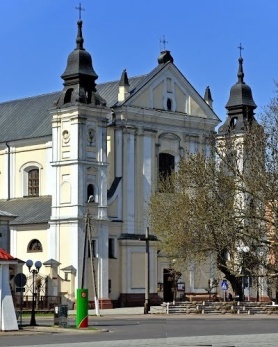 21 marca 2021 r.W CIENIU BazylikiPismo Parafii Trójcy św. w Janowie Podlaskim-do użytku wewnętrznego-PONIEDZIAŁEK – 22 marcaPONIEDZIAŁEK – 22 marca7.00+Mariannę Zielińską i ks. Marka Zielińskiego – of. Parafianie z Czerwonki18.001. +Halinę, Stanisława, Kazimierę, Halinę Szewczuk, Piotra, zm z rodz Kociubińskich i Szewczuków – of. Ewelina Przybylska2. (poza par.) +Kazimierę w (r.), Mariana KarczmarzaWTOREK – 23 marcaWTOREK – 23 marca7.00 +Urszulę w (r.), Mieczysława, zm z rodz Jędrzejczuków i Fąków18.00+Mariana Kosińskiego, Irenę, Stanisława Kosińskich, dusze w czyśćcu cierpiące – of. Jadwiga KosińskaŚRODA – 24 marcaŚRODA – 24 marca7.00 1. +Andrzeja Pieńkusa – of. Policjanci i policjantki koledzy brata Mariusza2. +Wandę Januszewicz w 9 dz18.00W intencji uczestników nowenny do MBNPCZWARTEK – 25 marcaCZWARTEK – 25 marca7.00Dz – bł z racji imienin Marii Brojek o Boże bł i potrzebne łaski – of. koleżanki9.30+Antoniego, Cecylię, Wojciecha, Andrzeja, zm z rodz Niedzielskich – of. Barbara Krzesiak18.001. +Irenę Miniewicz w 5 r., Stanisława, Ryszarda, Marka Panasiuka – of. Elżbieta Panasiuk2. +Marię z racji imieninPIĄTEK – 26 marcaPIĄTEK – 26 marca7.00+Annę w (r.), Stanisława w (r.), Antoniego, Antoninę, Stefanię, Jadwigę, Zofię, zm z rodz Tychmanowiczów, Edwarda Czyżaka – of. Anna Czyżak9.30+Józefa Wieremczuka – of. rodzina11.30+Michała Pisaruka w (r.), Sławomira, Henryka, Teresę, Annę, Piotra – of. Anna Pisaruk18.00+Janinę w (r.), Antoniego, Tadeusza, zm z rodz Dacewiczów i TurówSOBOTA – 27 marcaSOBOTA – 27 marca7.00+Stanisława, Jadwigę, Zofię, Stefanię, Antoninę, Józefa, Antoninę, Edwarda, Marka, zm z rodz Tychmanowiczów i Pucków – of. Tadeusz Tychmanowicz9.30+Janinę Kondera w 1 r., Franciszka, Jana, zm z rodz Konderów – of. rodzina11.30+Hieronimę w 20 r., Kazimierza, zm z rodz Jakimiuków, Orzechowskich, Szyszków – of. dzieci18.00+Czesławę Rogalską – of. Sołtys z Bubla Granny z mieszkańcamiNIEDZIELA – 28 marcaNIEDZIELA – 28 marca8.00+Kazimierza Buczyńskiego w (r.), Mariannę, zm z rodz Buczyńskich i Sidoruków – of. dzieci9.301. +Janinę w (r.), Feliksa, Franciszka, Floriana, Matronę, zm z rodz Skrodziuków i Skrzypczaków – of. Teresa Plażuk2. Józefa w 7 r., zm z rodz Fedoruków, Weremczuków, Jówków – of. rodzina11.301. W intencji parafian2. +Marię w (r.), Franciszka, Stefanię, Aleksandra – of. rodzina18.00+Jana Ostapczuka w (r.), Mariannę, zmarłych dziadków z obu stron – of. Synowa z synem